PRACTIQUEMOS CON LAS MAYÚSCULAS:Realiza este ejercicio y cópialo en forma de imagen debajo, tal y como está en esta práctica.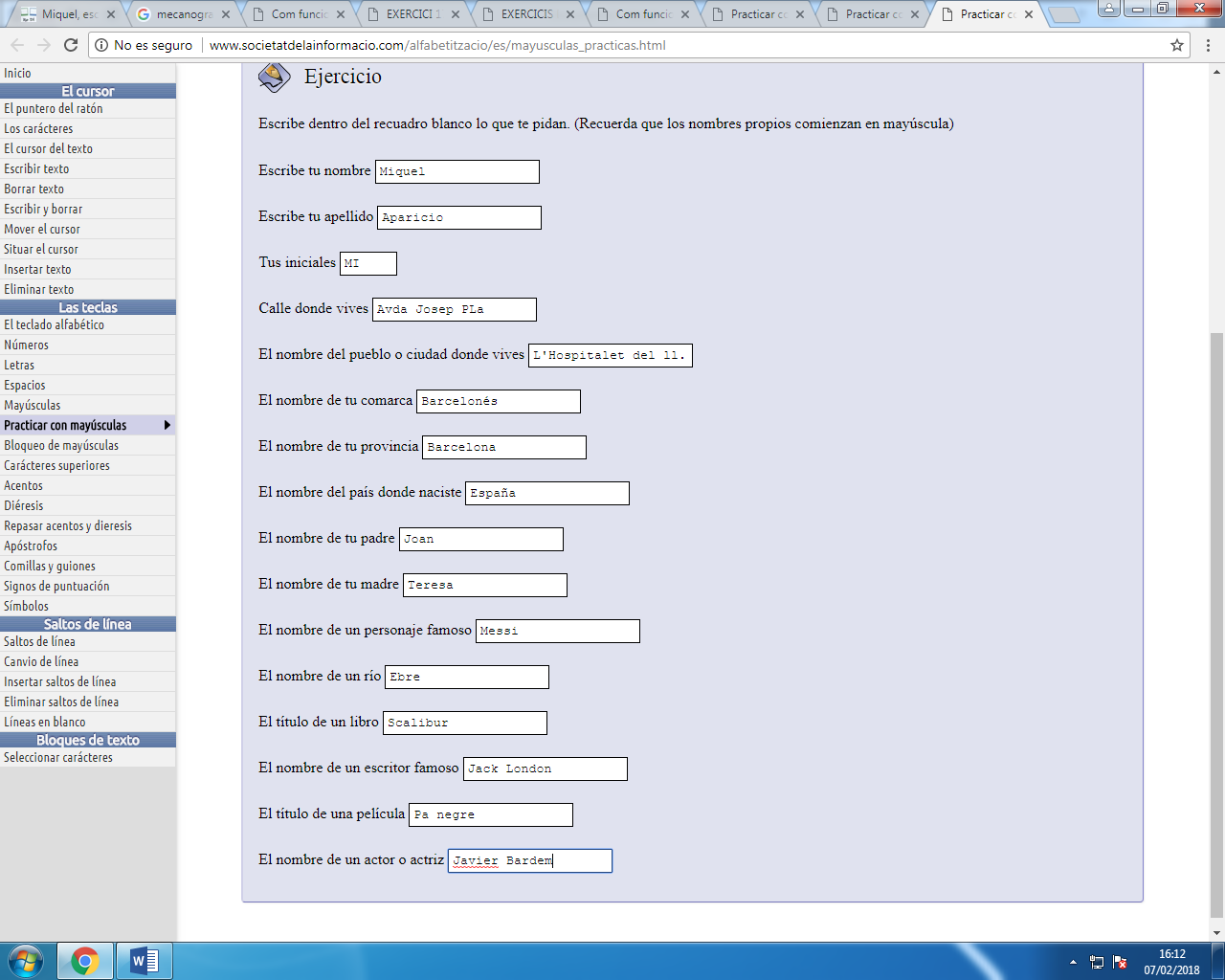 http://www.societatdelainformacio.com/alfabetitzacio/es/mayusculas_practicas.html